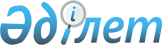 "Алматы қаласының коммуналдық меншiгiндегi ғимараттарды мүлiктiк жалдау жөнiндегi тарифттiк ставкалардың ең төменгi көлемiн бекiту туралы" II-сайланған Алматы қалалық Мәслихаты VIII-сессиясының 2001 жылғы 19 қаңтардағы шешiмiне толықтырулар және өзгерiстер енгiзу туралы"
					
			Күшін жойған
			
			
		
					IІ сайланған Алматы қалалық Мәслихатының X сессиясының 2001 жылғы 4 шілдедегі шешімі. Алматы қалалық Әділет басқармасында 2001 жылғы 27 шілдеде N 379 тіркелді. Күші жойылды - IІІ сайланған Алматы қалалық Мәслихатының XХ сессиясының 2005 жылғы 13 желтоқсандағы N 207 шешімімен



      "
 Қазақстан 
 Республикасындағы жергiлiктi мемлекеттiк басқару туралы", "
 Алматы 
 қаласының ерекше мәртебесi туралы" Қазақстан Республикасы заңдарына және Алматы қаласының Әкiмiнiң ұсынысына сәйкес II-сайланған Алматы қалалық Мәслихаты 

шешім қабылдады

:

      "Алматы қаласының коммуналдық меншiгiндегi ғимараттарды мүлiктiк жалдау жөнiндегi тарифтiк ставкалардың ең төменгi көлемiн бекiту туралы" II-сайланған Алматы қалалық Мәслихаты VIII-сессиясының 2001 жылғы 19 қаңтардағы 
 шешiмiнiң 
 қосымшасына толықтырылу енгiзiлсiн: екiншi азат жолдағы "жалдық төлемнен мемлекеттiк мекемелер босатылады" сөздерiнен кейiн "жергiлiктi бюджеттен қаржыландырылатын денсаулық сақтау және бiлiм коммуналдық мемлекеттiк қазыналық кәсiпорындары" сөздерiмен толықтырылсын, бұдан әрi мәтiн бойынша.

      

II-сайланған Алматы қалалық




      Мәслихатының Х-сессиясының




      төрағасы



      II-сайланған Алматы қалалық




      Мәслихатының хатшысы


					© 2012. Қазақстан Республикасы Әділет министрлігінің «Қазақстан Республикасының Заңнама және құқықтық ақпарат институты» ШЖҚ РМК
				